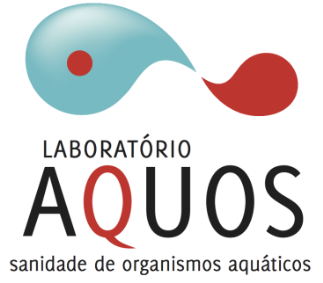 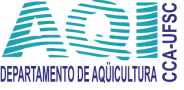 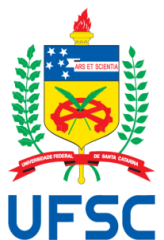 Manejo e Uso de Cefalópodes, Peixes e Anfíbios em Experimentação AnimalInscrições: até 01/07/19, via email (elisabethbertaglia@gmail.com) com os dados pessoais (nome completo, rg e cpf)Ementa:  Informar ao participante sobre os corretos procedimentos utilizados com peixes, anfíbios e cefalópodes em experimentação, legislação e classificação de biotérios, uso dos 3 R’s e alternativas no uso de animais, controle do ambiente em que os animais são mantidos, parâmetros de qualidade de água mínimos para serem monitorados, manejo de contenção dos animais para coleta de amostras, biossegurança em aquicultura, importância da sanidade de animais utilizados em ensaios, cuidados em procedimentos invasivos de infecção experimental, eutanásia, anestesia e descarte de resíduos químicos e biológicos.CRONOGRAMAEmenta:  Informar ao participante sobre os corretos procedimentos utilizados com peixes, anfíbios e cefalópodes em experimentação, legislação e classificação de biotérios, uso dos 3 R’s e alternativas no uso de animais, controle do ambiente em que os animais são mantidos, parâmetros de qualidade de água mínimos para serem monitorados, manejo de contenção dos animais para coleta de amostras, biossegurança em aquicultura, importância da sanidade de animais utilizados em ensaios, cuidados em procedimentos invasivos de infecção experimental, eutanásia, anestesia e descarte de resíduos químicos e biológicos.CRONOGRAMAEmenta:  Informar ao participante sobre os corretos procedimentos utilizados com peixes, anfíbios e cefalópodes em experimentação, legislação e classificação de biotérios, uso dos 3 R’s e alternativas no uso de animais, controle do ambiente em que os animais são mantidos, parâmetros de qualidade de água mínimos para serem monitorados, manejo de contenção dos animais para coleta de amostras, biossegurança em aquicultura, importância da sanidade de animais utilizados em ensaios, cuidados em procedimentos invasivos de infecção experimental, eutanásia, anestesia e descarte de resíduos químicos e biológicos.CRONOGRAMA03 de julho - Manhã04 de julho - Manhã05 de julho - ManhãApresentação Prof. Dr. Mauricio L. MartinsLegislação e ética na utilização de animais de laboratórioProf. Dr. Aderbal S. Aguiar JuniorClassificação dos biotérios, manejo, etologia, biossegurançaDra. Scheila Anelise Pereira e/ou Msc. William Eduardo FurtadoEdificação, barreiras físicas, controle ambiental, sanidade de animais de laboratórioMSc. em Aquicultura, Lucas CardosoQualidade de água e recirculação em biotériosMSc. em Aquicultura, Marco S. OwatariBem-estar, anestesia e métodos de eutanásia em cefalópodesDra. Penélope BastosBem-estar, anestesia e métodos de eutanásia em peixes (coleta de sangue e anatomia)Med. Veterinário, Nicollas LehmannBem-estar, anestesia e métodos de eutanásia em anfíbiosDra. Claudia M.F. MostérioDr. Marcio HipolitoApresentação Prof. Dr. Mauricio L. MartinsLegislação e ética na utilização de animais de laboratórioProf. Dr. Aderbal S. Aguiar JuniorClassificação dos biotérios, manejo, etologia, biossegurançaDra. Scheila Anelise Pereira e/ou Msc. William Eduardo FurtadoEdificação, barreiras físicas, controle ambiental, sanidade de animais de laboratórioMSc. em Aquicultura, Lucas CardosoQualidade de água e recirculação em biotériosMSc. em Aquicultura, Marco S. OwatariBem-estar, anestesia e métodos de eutanásia em cefalópodesDra. Penélope Bastos05 de julho - TardeApresentação Prof. Dr. Mauricio L. MartinsLegislação e ética na utilização de animais de laboratórioProf. Dr. Aderbal S. Aguiar JuniorClassificação dos biotérios, manejo, etologia, biossegurançaDra. Scheila Anelise Pereira e/ou Msc. William Eduardo FurtadoEdificação, barreiras físicas, controle ambiental, sanidade de animais de laboratórioMSc. em Aquicultura, Lucas CardosoQualidade de água e recirculação em biotériosMSc. em Aquicultura, Marco S. OwatariBem-estar, anestesia e métodos de eutanásia em cefalópodesDra. Penélope BastosSimulação de submissão de protocolo no sistemaProf. Dr. Maurício Laterça Martins---------------------------------------------------------------Horário: dias 3 a 5 de julho (8:00 h às 15:00 h)Número de vagas: 50Curso obrigatório para realização de experimentos com animais.03 de julho - Tarde04 de julho - TardeSimulação de submissão de protocolo no sistemaProf. Dr. Maurício Laterça Martins---------------------------------------------------------------Horário: dias 3 a 5 de julho (8:00 h às 15:00 h)Número de vagas: 50Curso obrigatório para realização de experimentos com animais.Uso dos 3R’s e as alternativas para o uso de animais no ensino e pesquisaMSc. em Aquicultura, Lucas CardosoResíduos químicos e biológicosEng. Vinicius Muller BurattoAnestesia, cuidados em procedimentos experimentais invasivo ou pós-operatório, eutanásia, endpoints e descarte de resíduos biológicosMed. Veterinário, Nicollas LehmannSimulação de submissão de protocolo no sistemaProf. Dr. Maurício Laterça Martins---------------------------------------------------------------Horário: dias 3 a 5 de julho (8:00 h às 15:00 h)Número de vagas: 50Curso obrigatório para realização de experimentos com animais.